PROCÈS-VERBAUX DE RÉUNION ASYNCHRONES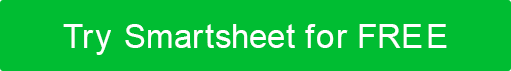 EMPLACEMENTDATEHEURERÉUNION / NOM DU PROJETPROCÈS-VERBAUX PRÉPARÉS PARPROCÈS-VERBAUX PRÉPARÉS PAR1. RÉUNION POUR DISCUTER2. PARTICIPANTS PRÉSENTS2. PARTICIPANTS PRÉSENTS2. PARTICIPANTS PRÉSENTS2. PARTICIPANTS PRÉSENTSNOMDÉPARTEMENT / DIVISIONMESSAGERIE ÉLECTRONIQUETÉLÉPHONE3. POINT DE L'ORDRE DU JOUR, DÉCISIONS, QUESTIONSPROPRIÉTAIRE / PRÉSENTÉ PARTEMPS ALLOUÉ4. MESURES À PRENDREÀ SUIVRE PARÉCHÉANCE5. PROCHAINE RÉUNION  , le cas échéant5. PROCHAINE RÉUNION  , le cas échéant5. PROCHAINE RÉUNION  , le cas échéantEMPLACEMENTDATEHEUREOBJECTIF DE LA PROCHAINE RÉUNIONOBJECTIF DE LA PROCHAINE RÉUNIONOBJECTIF DE LA PROCHAINE RÉUNIONDÉMENTITous les articles, modèles ou informations fournis par Smartsheet sur le site Web sont fournis à titre de référence uniquement. Bien que nous nous efforcions de maintenir les informations à jour et correctes, nous ne faisons aucune déclaration ou garantie d'aucune sorte, expresse ou implicite, quant à l'exhaustivité, l'exactitude, la fiabilité, la pertinence ou la disponibilité en ce qui concerne le site Web ou les informations, articles, modèles ou graphiques connexes contenus sur le site Web. Toute confiance que vous accordez à ces informations est donc strictement à vos propres risques.